RECEIPT RECEIPT RECEIPT Date:RECEIPT RECEIPT RECEIPT Receipt #:From:From:Sold To:Sold To:Sold To:[Your Name/Company Name]	[Your Name/Company Name]	[Client's Name/Company Name][Client's Name/Company Name][Client's Name/Company Name][Address Line 1][Address Line 1][Address Line 1][Address Line 1][Address Line 1][Address Line 2][Address Line 2][Address Line 2][Address Line 2][Address Line 2][City], [State], [Zip Code][City], [State], [Zip Code][City], [State], [Zip Code][City], [State], [Zip Code][City], [State], [Zip Code][Phone][Phone][Phone][Phone][Phone]Description			Description			QuantityUnit PriceUnit PriceTotalTotal Amount Due:Total Amount Due:Total Amount Due:Payment Method:  Payment Method:  Amount Paid: Amount Paid: Amount Paid: Notes:Notes:Notes:                       Thank you for your business!                       Thank you for your business!                       Thank you for your business!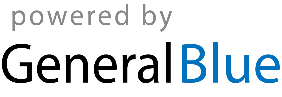 